DOCTORADO EN CIENCIAS NATURALES PARA EL DESARROLLO-FORMULARIO DE SOLICITUD DE ADMISIÓN-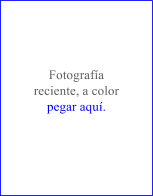 Este formulario deberá ser enviado necesariamente por correo electrónicoal Sra. Viviana Miranda Quirós docinade.tec@gmail.comCon copia a:Al Representante ITCR: Dr. Cristian Moreira Segura cmoreira@itcr.ac.crCoordinador General: Dr. Giovanni Sáenz-Arce gsaenz@una.ac.cr(Nota: La documentación se debe enviar digital)I.  FECHA:	DIA _______	MES ________________		AÑO _________II.  INFORMACION  PERSONALDirección actual:III.  EDUCACIÓN SUPERIOR / EXPERIENCIA PROFESIONALEducación  superior:b.	Experiencia profesional (inicie con el trabajo actual):(*) Para el trabajo actual describa brevemente las funciones que realiza:IV. EXPERIENCIA EN INVESTIGACIÓNV.   TRABAJOS E INVESTIGACIONES PUBLICADASVI.   CURSOS Y  SEMINARIOS MÁS RELEVANTESVII. CONOCIMIENTO DE IDIOMAS DISTINTOS AL MATERNOADJUNTE DOCUMENTACIÓN QUE CERTIFIQUE SU NIVEL DE DOMINIOMarcar con una equis (x), la selección del nivel del dominio del idioma diferente al materno.Con relación al dominio del idioma inglés, adjunte documentos que certifiquen los cursos y programas estudiados, según el Marco Común Europeo de Referencia para las Lenguas (MCERL) o su equivalente certificado por una universidad o institución reconocida._____________________________________________________________________________________________________________________________________________________________________________________________________________________________________________VIII.   ACCESO  A BIBLIOTECAS,   PROCESAMIENTO DE DATOSBiblioteca: Indique si tiene acceso a biblioteca (s) o centros de documentación. Indique a cuáles______________________________________________________________________________________________________________________________________________________________b.	Procesamiento de datos: Indique si tiene acceso y conocimientos acerca de programas para el  procesamiento de datos. Nombre estos en forma  breve.______________________________________________________________________________________________________________________________________________________________IX.  MANEJO  DE PROGRAMAS DE  COMPUTACIÓNAcceso y manejo de:Ambiente Windows:	Correo Electrónico:Sí                    No  	Sí                    No  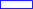 X. PROFESORES O ESPECIALISTAS  QUE  LO  (A) PODRÍAN RECOMENDAR A ESTE PROGRAMAIndique el nombre y dirección de dos personas (uno de éstas debe ser un académico con nivel mínimo de Maestría) que lo (a) podrían recomendar a este  programa. Las recomendaciones deberán ser enviadas a nosotros,  por quien recomienda,  en sobre cerrado.CONOCE DE EDUCACION A DISTANCIA, SISTEMAS BIMODALES O DE PLATAFORMAS VIRTUALES? COMENTE.__________________________________________________________________________________________________________________________________________________________________________________________________________________________________________________________________________________________________________________________________________________________________________________________________________________________________________________________________________________________Formulario admisión, promoción DOCINADE, del Instituto Tecnológico de Costa Rica (TEC), compartida con la Universidad Nacional (UNA)Fecha, Firma y Sello Recibido.(para uso interno)Apellidos: ____________________________________________  Nombre: _________________________Género: _______________  Fecha de nacimiento: ___________  Nº de identificación: ___________________    Lugar de nacimiento: ____________________________    Nacionalidad: _________________________  País de residencia: _________________________   Énfasis de  interés(X): Sistemas Producción Agrícola _____ 	Gestión Recursos Naturales _____ Gestión y Cultura Ambiental _____	Tecnologías Electrónicas Aplicadas _____Área en que le interesaría desarrollar el  tema de investigación:  __________________________________________________________________________________________________________________________________País: __________________________________ Ciudad:____________________ Código Postal: _____________Dirección para envío de correspondencia: __________________________________________________________________________________________________________________________________________________Teléfono (+prefijo país):______________ ________  Fax: __________________________  Correo(s) Electrónico: _________________________________________________________________Institución,  PaísAño de graduaciónTítulos (s)  obtenido (s)Empresa, centro o instituciónOcupación o posición (*)Años de experienciade              a de              a    de              ade              aNombre de proyectos o actividades principalesInstitución y lugarAñoa. Título de la publicaciónTítulo del medio de publicación y país de publicaciónAño Nombre de actividadInstitución y lugarAñoIDIOMANivel de escrituraNivel de escrituraNivel de escrituraNivel de lecturaNivel de lecturaNivel de lecturaNivel conversacionalNivel conversacionalNivel conversacionalBásicoIntermedioAvanzadoBásicoIntermedioAvanzadoBásicoIntermedioAvanzadoIndique si utiliza programas de computación y cuáles:_____________________________________________________________________________________________________________________________________________________________________________________________________________________________________________NombreDirección (teléfono, fax o email)Posición